1.4.2. Méthode de Runge-Kutta d’ordre 4 En reprenant le développement de Taylor de la fonction  f, mais cette fois jusqu'à l'ordre 5, un raisonnement similaire à celui qui a mené aux méthodes de Runge-Kutta d'ordre 2 aboutit à un système de 8 équations non linéaires comprenant 10 inconnues. Le résultat final est la méthode de Runge-Kutta d'ordre 4, qui représente un outil d'une grande utilité.Algorithme de la méthode de Runge-Kutta d'ordre 4  1.  Étant donné un pas de temps  h, une condition initiale (t0 , y0) et un nombre maximal d'itérations N; 2.  Pour 0 ≤ n ≤ N Ecrire  , 3. ArrêtExemple 1 : Soit l'équation différentielle :  et la condition initiale  y(0) = 0. On a donc  t0 = 0 et  y0 = 0, et on prend un pas de temps  h = 0.2. En utilisant la méthode de Runge-Kutta d’ordre 4, calculer  y1  =  y(0.2) et  y2  =  y(0.4)approximations de la solution exacte y(t) du problème aux points t1 = 0.2 et t2 = 0.4.  L’algorithme devient :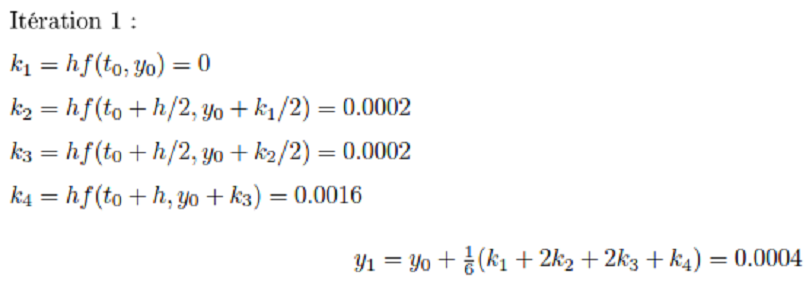 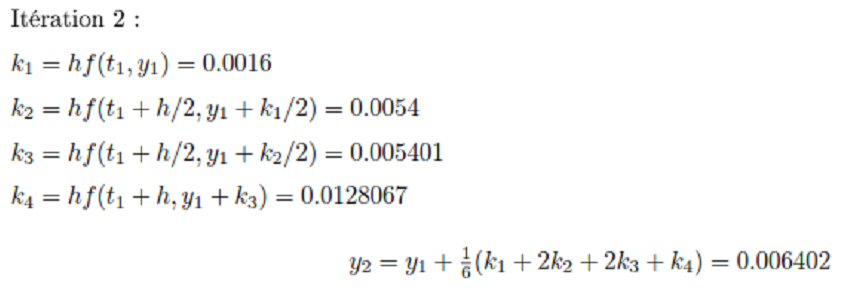 Exemple 2 : Soit l'équation différentielle : y'(t) = - y(t) + t ; et la condition initiale y(0) = 1. On a donc t0 = 0 et y0 = 1, et on prend un pas de temps h = 0.1. L’algorithme devient :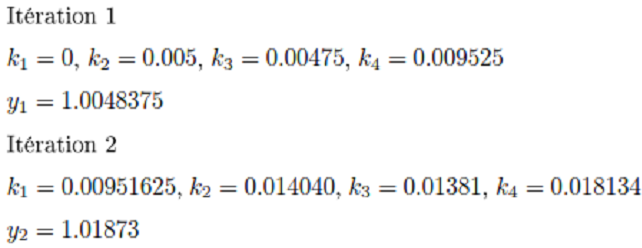 1.5. Systèmes d’équations différentielles La forme générale d'un système de m  équations différentielles avec conditions initiales s'écrit :Parmi les méthodes de résolution des systèmes d'équations différentielles,  nous ne présentons que la méthode de Runge-Kutta d'ordre 4.Algorithme de la méthode de R-K4 pour résoudre les systèmes d'équations différentielles1.  Étant donné un pas de temps h, une condition initiale (t0 , y1,0 , y2,0 , …, ym,0) et un nombre maximal d'itérations N; 2.  Pour 0 ≤ n ≤ N Pour i = 1, 2, …, m  Pour i = 1, 2, …, m  Pour i = 1, 2, …, m  Pour i = 1, 2, …, mPour i = 1, 2, …, mtn+1 = tn + hPour i = 1, 2, …, m   Écrire tn+1 et yi,n+1 3.  Arrêt.  Exemple 1 : Considérons le système de deux équations différentielles d’ordre 1 suivant :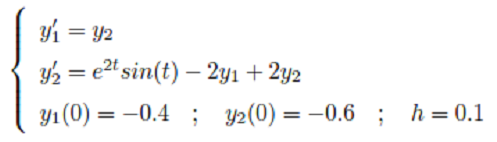 Appliquons la méthode de Runge-Kutta d’ordre 4 à ce système.  On a :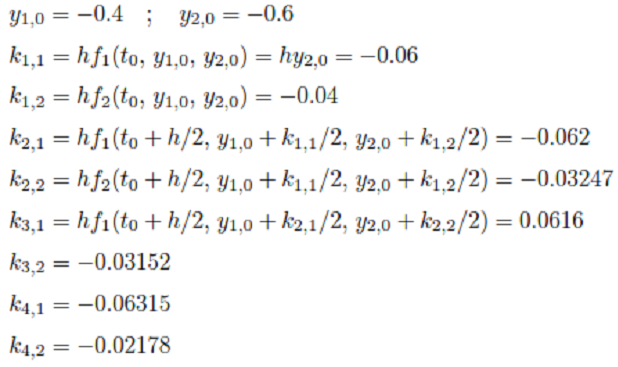 On aura donc :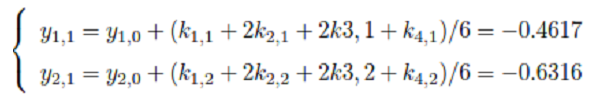 Exemple 2 : Soit le système de deux équations différentielles d’ordre 1 suivant :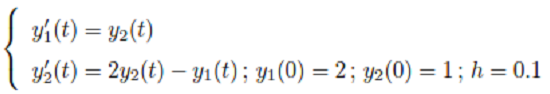 On a alors :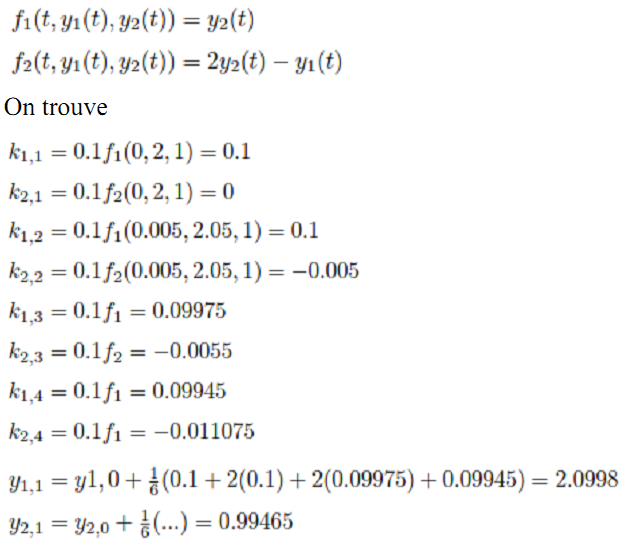 1.6. Equations d’ordre supérieur Une équation différentielle d'ordre  m  avec conditions initiales est parfaitement équivalente à un système de  m  équations différentielles d'ordre 1. La forme générale d'une équation différentielle d'ordre m avec conditions initiales est :avec m conditions initiales :   y(t0) = c1, y'(t0) = c2, …, y(m-2)(t0) = cm-1, y(m-1)(t0) = cmL'équation différentielle d'ordre  m  avec les  m  conditions initiales est équivalente au système de m équations d'ordre 1 suivant :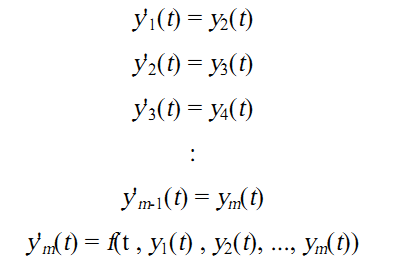 avec  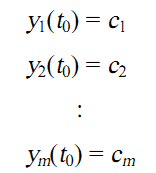 Une fois l'équation d'ordre m  transformée en un système de m  équations différentielles d'ordre 1, on peut recourir à l'algorithme de la méthode de R-K d'ordre 4.Exemple 1 : Soit l'équation différentielle : y(2)(t) = - y(1)(t) + (y  (t))2 +  t2 - 5; et la condition initiale y(0) = 1 ; y(1)(0) = 2.  On pose :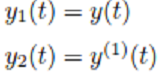 On obtient le système de 2 équations différentielles du premier ordre suivant :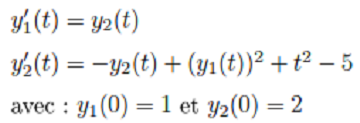 Exemple 2 : Soit l'équation différentielle du 3ième ordre :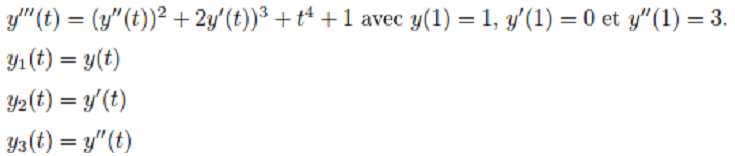 On obtient le système de 3 équations différentielles du premier ordre suivant :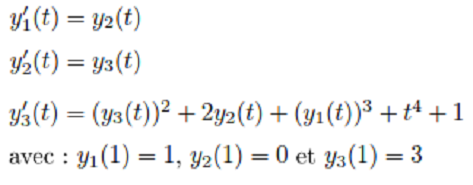 